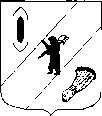 АДМИНИСТРАЦИЯ  ГАВРИЛОВ-ЯМСКОГОМУНИЦИПАЛЬНОГО  РАЙОНАПОСТАНОВЛЕНИЕ19.11.2018  № 1321О проведении публичныхслушанийВ соответствии с Федеральным законом  от 06.10.2003 №131-ФЗ «Об общих принципах  организации местного самоуправления в Российской Федерации»,  решением Собрания представителей Гаврилов–Ямского муниципального района от 08.12.2005 №143 «О публичных слушаниях в  Гаврилов – Ямском муниципальном районе», руководствуясь статьями 16, 26 Устава Гаврилов-Ямского муниципального района,АДМИНИСТРАЦИЯ МУНИЦИПАЛЬНОГО РАЙОНА ПОСТАНОВЛЯЕТ:  1. Назначить публичные слушания по проекту  решения Собрания представителей Гаврилов-Ямского муниципального района «О бюджете Гаврилов – Ямского муниципального района на 2019 год и на  плановый период 2020-2021годов».2. Провести обсуждение проекта решения Собрания представителей Гаврилов-Ямского муниципального района «О бюджете Гаврилов – Ямского муниципального района на 2019 год и на  плановый период 2020-2021годов»  07 декабря 2018 года в 14.00 в зале заседаний Администрации  муниципального района по адресу: г.Гаврилов – Ям, ул. Советская,  д. 51.3. Установить, что предложения и замечания по проекту  решения Собрания представителей Гаврилов - Ямского муниципального района «О бюджете Гаврилов – Ямского муниципального района на 2019 год и на  плановый период 2020-2021годов» направляются в письменном виде по адресу: г.  Гаврилов – Ям, ул. Советская, д.51, каб.26 (Управление финансов администрации Гаврилов – Ямского муниципального района).4. Контроль за исполнением постановления  возложить на заместителя Главы Администрации муниципального района - начальника Управления финансов  Баранову Е.В.5. Опубликовать настоящее постановление в районной массовой газете «Гаврилов – Ямский вестник» и разместить на официальном сайте Администрации муниципального района в сети Интернет.6. Постановление вступает в силу с момента официального опубликования.И.о. Главы Администрациимуниципального района –первый заместитель Главы Администрациимуниципального района							А.А.Забаев